                           Сервант  «Джоконда»                           Схема сборки                              Габаритные размеры: 2400х2540х500 мм.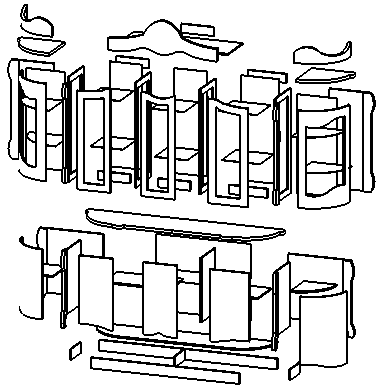   №Дет.         Наименование                деталей     Размер         мм.Колво.    шт.1Карниз центральный------------12Карниз боковой------------23Горизонтальная панель1348х437х1614Фронтальная панель100х450х1665Фронтальная панель100х384х1636Горизонтальная панель465х447х3427Зеркальная панель1179х449х428Зеркальная панель1109х308х429Зеркальная панель1179х383х4110Полка стеклянная306х398х6411Полка стеклянная408х447х6412Полка стеклянная408х380х6213Задняя стенка (в сборе)1111х373х16214Фасад гнутый (остекленный)1107х533х16215Фасад (остекленный)1163х400х16216Фасад (остекленный)1170х400х16117Перегородка (остекленная в сборе)1181х433х16218Перегородка (остекленная в сборе)1181х449х16219Крышка 2305х535х48120Задняя стенка (в сборе)720х649х16221Задняя стенка807х366х3222Бок (в сборе)720х407х16223Полка фрезерованная404х407х16224Бок (внутренний)720х413х16125Полка407х397х16126Полка799х407х16127Плинтус поперечный300х120х16328Плинтус задний1900х120х16129Плинтус передний1716х120х16130Фасад гнутый816х533х16231Фасад глухой801х400х16232Фасад глухой822х400х16133Крышка нижняя2060х424х161Сборочная фурнитураСборочная фурнитураСборочная фурнитураСборочная фурнитураРучка кнопка5Ручка капля5Саморез3,5х16120Саморез3,5х2520Стеклодержатель (селиконовый)40Эксцентрик78Шкант72Евровинт18Полкодержатель16Петля внутренняя20Петля полунакладная5Стяжка рафикс16Уголок мебельный25х2510Соединительная планка7901 Зеркальные панели №7,8,9  крепятся двухсторонним скотчем Зеркальные панели №7,8,9  крепятся двухсторонним скотчем Зеркальные панели №7,8,9  крепятся двухсторонним скотчем Зеркальные панели №7,8,9  крепятся двухсторонним скотчем